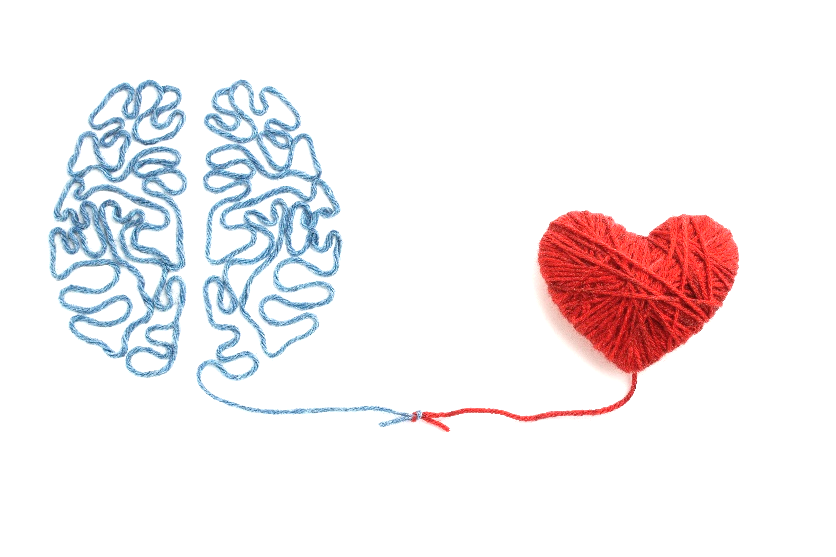 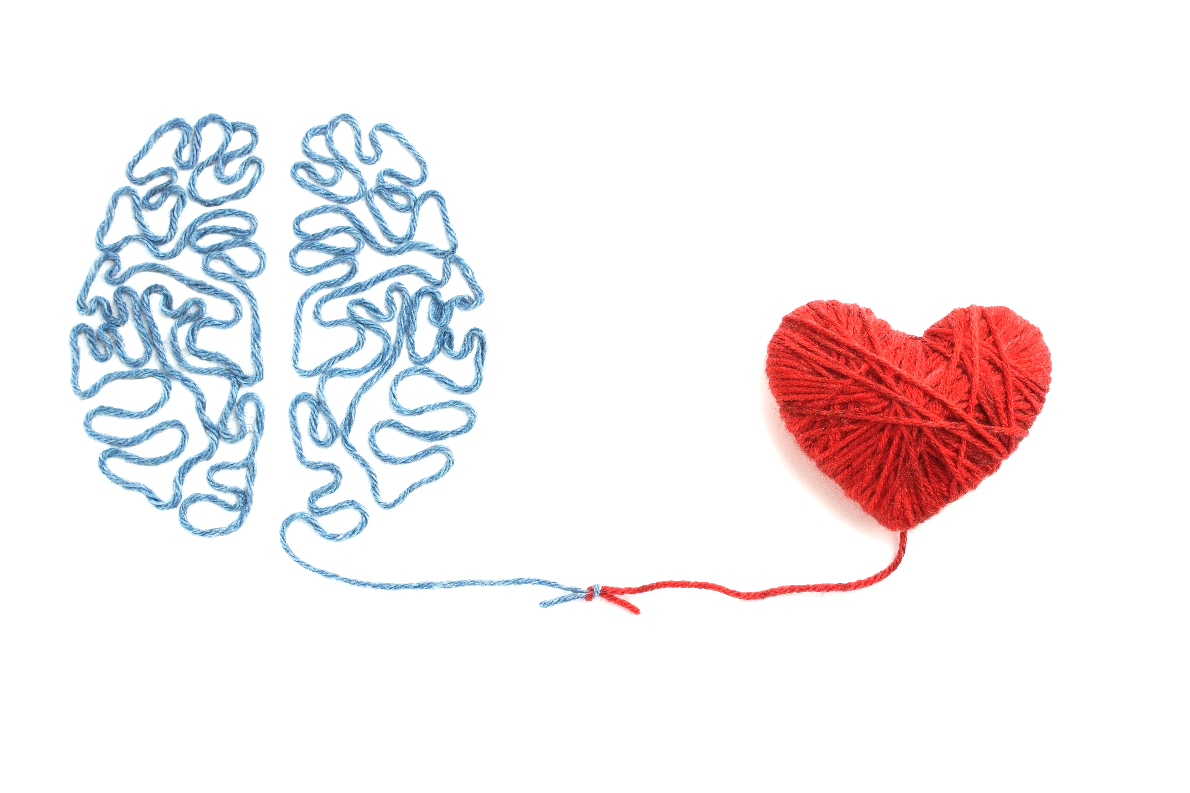 Une estas mitades de frase para formular mensajes gramaticalmente correctas. Añade un signo de exclamación (!) o interrogación (?) finales donde sea necesario. ¿Qué quieren decir en finés las frases que has formado?Traduce las siguientes frases usando las estructuras del vídeo.Tätini mielestä on tosi tylsää, ettei vähemmistöihin kuuluville näyttelijöille yleensä anneta mielenkiintoisia rooleja.Minusta on sääli, että ystäväni joutuu aina käymään juhlissa vasten tahtoaan silloin, kun meidän pitäisi tavata ja opiskella algebraa. Minua nolottaa kauheasti, kun puolisoni rupeaa kertomaan veronkiertotemppuja päiväkodin vanhempainillassa.On sääli, että olkatoppaukset eivät ole olleet muodissa viime aikoina. Toisaalta samapa tuo, en muutenkaan jaksa etsiä vanhoja vaatteitani vanhempieni kotoa. Puolisoni mielestä serrano-kinkun rasva on ällöttävää, mutta hän kyllä tykkää keksien tyydyttyneistä rasvoista.Kadehdin sitä, kun työkaverini saavat palkankorotuksia, mutten todellakaan heidän viritettyjä autojaan.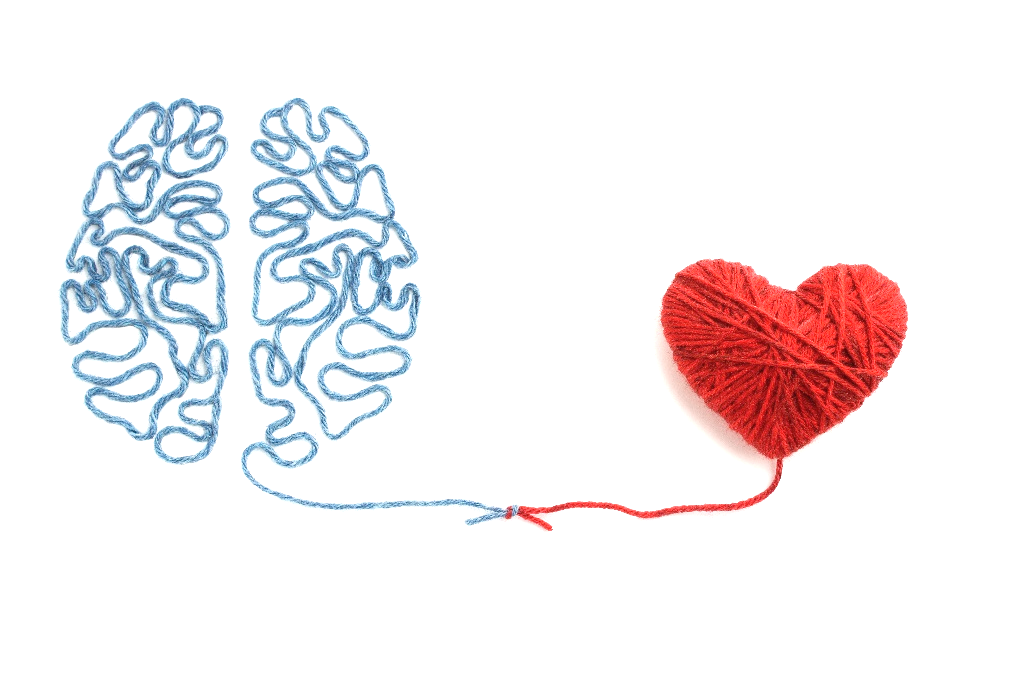 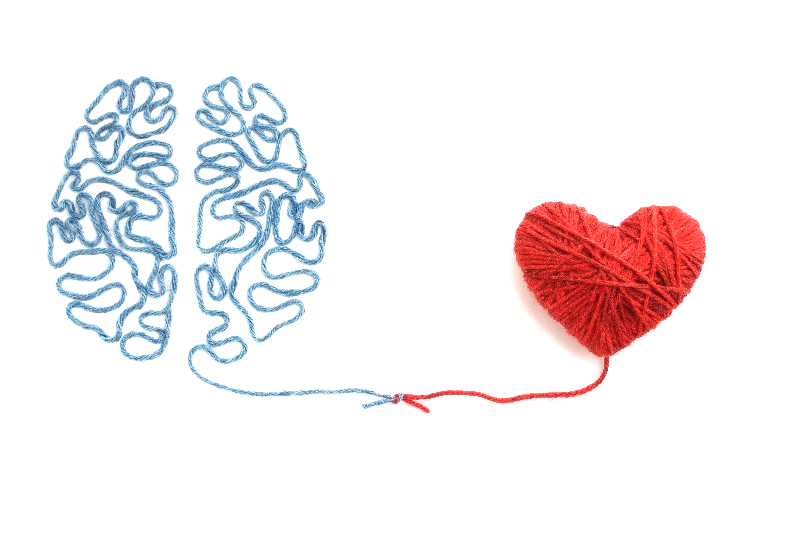 Traduce las siguientes frases usando las estructuras del vídeo.Sasinko jäädä kotiin tällä kertaa? Siskoani yleensä hermostuttaa, kun kysynhääsuunnitelmista hänen uuden poikaystävänsä edessä.Veljeni lasta pelottaa, että hänen pehmolelunsa takavarikoidaan lentokentän turvatarkastuksessa, silla Nalle Puh on sensuroitu Kiinassa.  Olen kypsä juuston leikkaamiseen, mutta olen vielä kypsempi siihen, että syöt kaikki juustopalat matkalla pöytään.Häiritseekö sinua, että puhdistan kenkäni silmälasiesi liinalla? Sinusta on aina kurjaa, kun olen oma-aloitteinen!Ottaa päähän, kun kämppäkaverini soittaa aina saksofonia aamuöisin. Mutta vedän varsinkin herneen nenään, kun hän tulee pyytämään röökiä sen jälkeen.Voisitko kertoa mistä sait näitä LSD-pillereitä? Minua huvittaa, kun sanot, että ne löytyvät Soukan supermarketista.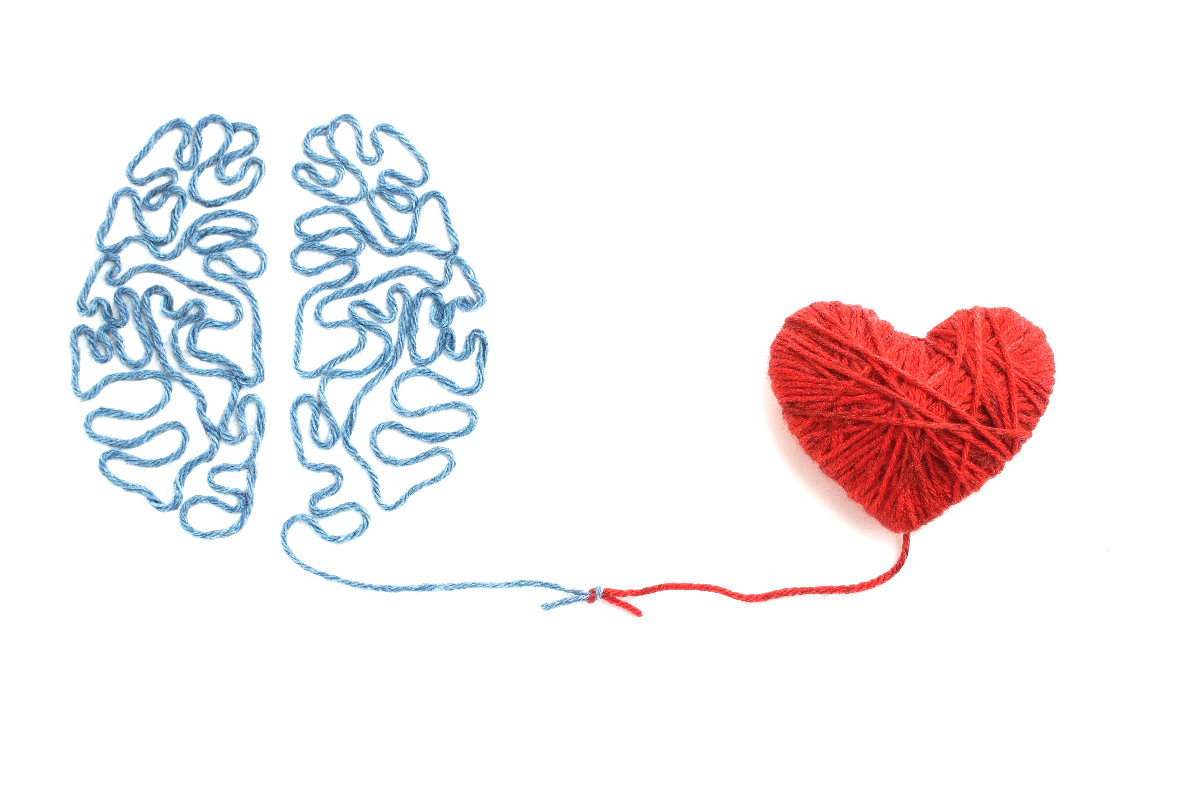 Las emociones en una fraseLas emociones en una fraseEstoy harto de (que)Olen kyllästynyt siihen (, että)Me alegro de (que)On mahtavaa (, että) ”Ilahdun siitä, että…”Me da asco (que)Minua ällöttää (, että)Me da miedo (que)Minua pelottaa (, että)Me da pena (que)Minua säälittää (, että)Me da perezaMinua laiskottaaMe da vergüenza (que)Minua nolottaa, hävettää... (,Me hace gracia (que)Minua huvittaa (, että)Me molesta (que)Minua ärsyttää (, että)Me preocupa (que)Minua huolestuttaa (, että)